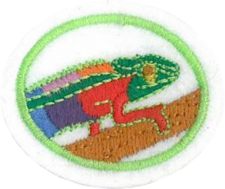 Animal Camouflage  - NADRequirementsDefine the following terms as related to animals hiding in nature.CamouflageAdaptationExplain the purpose of Animal Camouflage.Describe and give an example of each of the following types of animal camouflage:Concealing colorationDisguiseMimicryDisruptive ColorationDo three of the following projects:Create an animal of your own keeping in mind the use of animal camouflage.create a game based on animal camouflage and play it with a group.Write and tell a children’s story with an animal camouflage theme.Spend a minimum of 30 minutes observing an animal with uses camouflage in its natural setting or a video and write a report on your observations.Create a children’s book with illustrations about animal camouflage.Create your own project about animal camouflage (get approval from your Club Director first)Discover how Satan uses disguise to deceive people and Jesus’ plan of redemption.